                                             Bonjour à tous !Loup n'a pas grandi mais porte une création de sa petite maîtresse.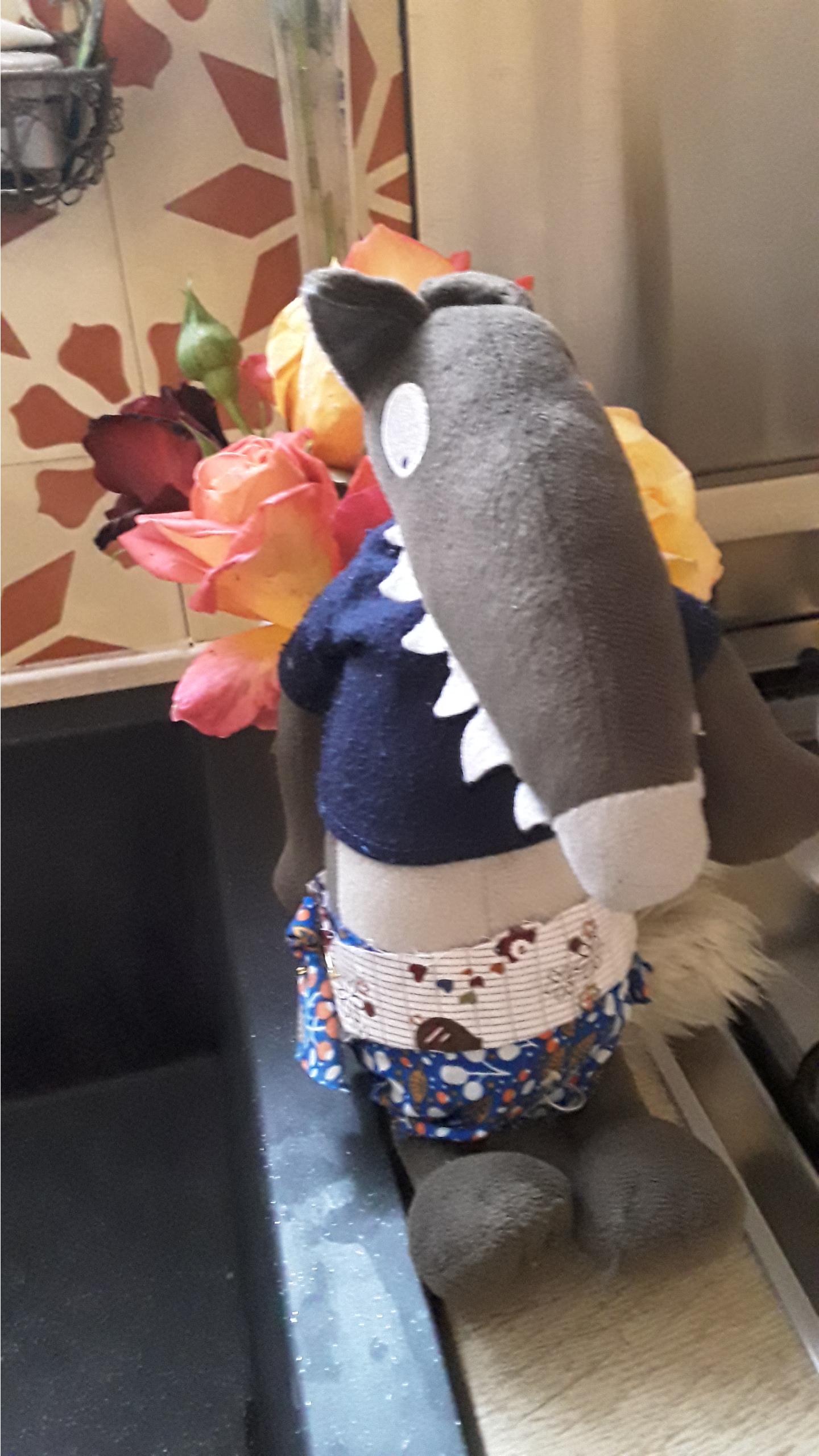  Il espère que ça vous plaira. Il a découvert une très jolie création du chanteur Aldebert :https://sme.mtl.fm/minus#!/connect/form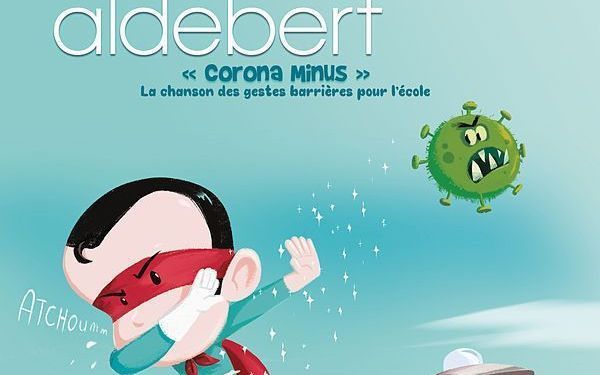 Maîtresse Line s'est cachée derrière des masques. Qu'en penses-tu ?Rassure-toi si on ne voit pas la bouche, on peut sourire avec les yeux.J'avoue que j'ai une préférence pour celui du milieu.Tu te souviens de ces livres qui proposent des animaux fantastiques ? (Exercices de phonologie pour segmenter, isoler des syllabes puis recomposer des mots).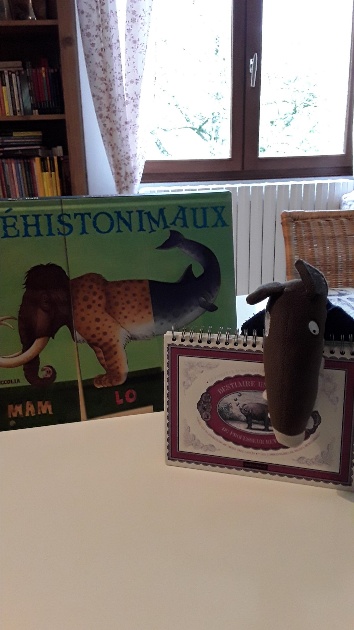 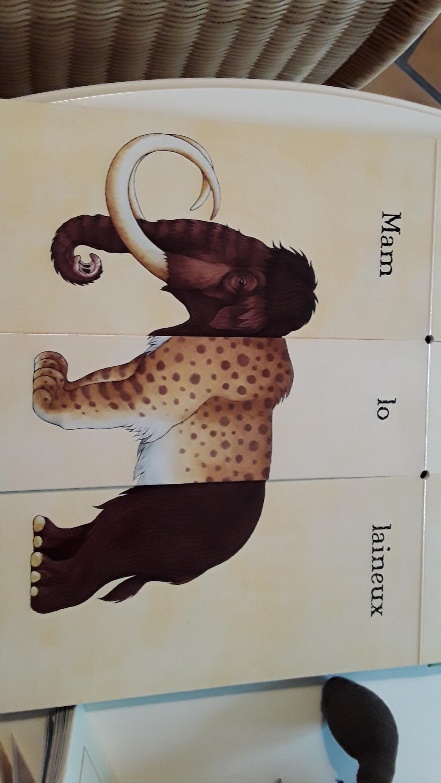 Voici le lien pour créer le tien à la maison et jouer en famille :http://www.dixmois.fr/meli-melo-des-animaux-a80164242/Loup et moi pensons fort à toi.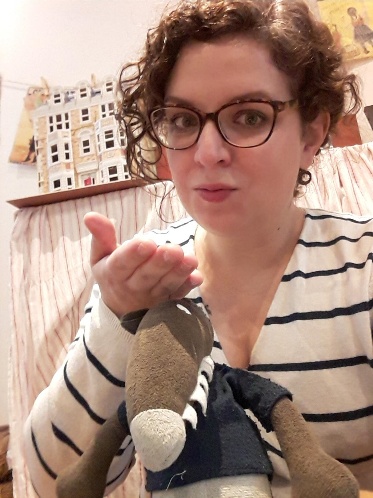 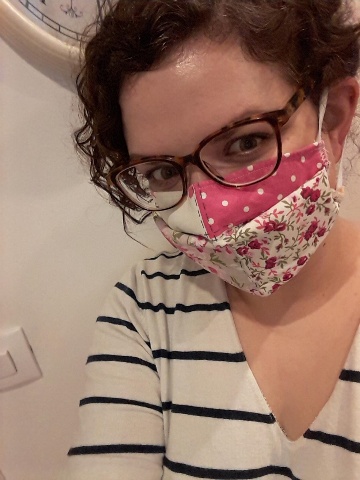 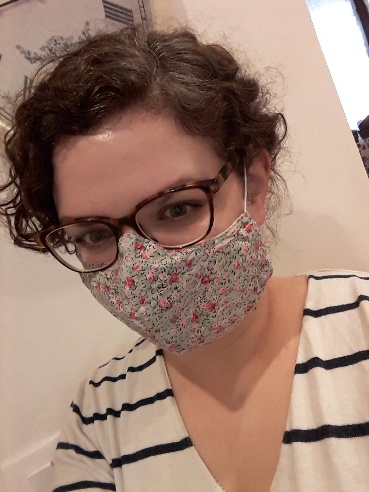 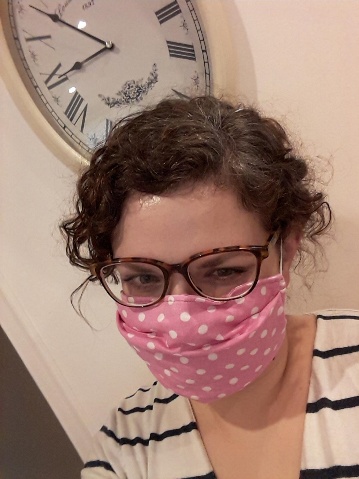 